OSNOVNA ŠKOLA IVANA PERKOVCA     Šenkovec, Zagrebačka 30    Š k o l s k a  k u h i n j a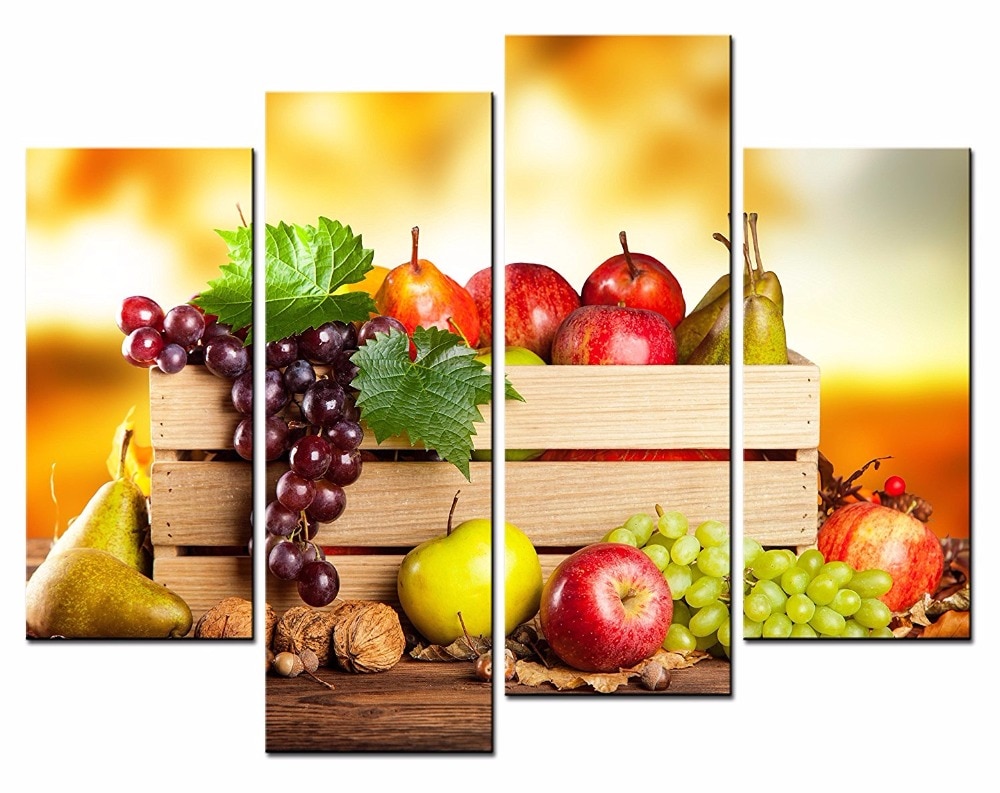 J  E  L  O  V  N  I  K  PRODUŽENI BORAVAK13.11.2023. – 17.11.2023.RUČAK						UŽINAPONEDJELJAK:Rižoto s puretinom i povrćem, 					   Domaća štrudla od sirasalata od cikle, raženi/polubijeli kruhUTORAK:Juha, pečena piletina, mlinci, zelena salata, 		         		   Jogurt, suho voćekukuruzni/polubijeli kruhSRIJEDA:Varivo od mahuna s povrćem i hrenovkama,	           Domaći kolač od mrkve,  polubijeli kruh								mlijekoČETVRTAK:Tjestenina, bolonjez umak, 					         Kruh, humus namaz, sokraženi/polubijeli kruh, kiseli krastavciPETAK:Špinat na mlijeku, pire- krumpir, jaje na oko, voće			Voćna salataD o b a r   t e k !